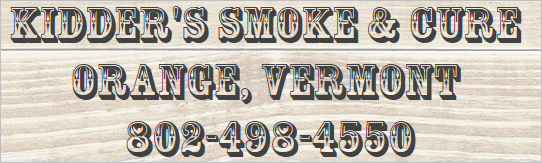 Lamb/Goat Cut SheetName: ____________________________Phone #: __________________________# of Animals: _____________Circle your ChoiceLegs:  Bone-In Whole___		Bone-In Split (cut in half)	Boneless Whole ____	Boneless SplitLoin:   Chops______ # Per Package_3,4,5,6___  Thickness ½”, ¾”, 1” (circle one)	             Roast______ Approx Size: _________lbsRacks:  Chops	# Per Package _3, 4, 5, 6____Thickness ½” , ¾” 1” (circle one)	  Roast	Approx Size ________lbsStew: Yes----NO  (1# pack)Shoulder: Steaks       Whole Bone-In      Whole Boneless  Ground  (Circle one) Ground Lamb:	Yes -----NOShanks: Yes-----No Special Request:__________________________________________________________________________________________________----------------------------------------------------------------------------------------------------------(Plant Use Only)Animal Hanging Wt.:1__________		2__________		3_________4__________		5__________		6_________